MAKE CHECK PAYABLE TO: Paris Police DepartmentFULL NAME (FIRST, MIDDLE, LAST)PREVIOUS LEGAL NAMES, IF ANY (List month and year each name was given/assumed)ALIASES, IF ANY (List year(s) used)MAILING ADDRESS (If different than legal residence) CITY OR TOWN        STATE          ZIP CODEFULL CURRENT RESIDENCE ADDRESS	     CITY OR TOWN          STATE        ZIP CODEStreet or Road Name, not P.O. BoxLIST OF ALL ADDRESSES AT WHICH YOU HAVE LIVED AT ANY TIME DURING THE PAST FIVE                                      (5) YEARSStreet or Road 	           City/Town 		State               Zip                     Dates of residenceLIST OF PREVIOUSLY ISSUED PERMITS TO CARRY CONCEALED FIREARMS OR OTHERCONCEALED WEAPONS BY ANY ISSUING AUTHORITY IN MAINE OR ANY OTHER JURISDICTION.                       For each permit previously issued, please identify the issuing authority (e.g. Massachusetts State Police; Portland P.D.;                          Town of Shapleigh, Selectmen) and the date the permit was issued.LIST OF PREVIOUS REFUSALS TO ISSUE PERMIT TO CARRY CONCEALED FIREARMS OR OTHER CONCEALED WEAPONS BY ANY ISSUING AUTHORITY IN MAINE OR IN ANY OTHER                             JURISDICTION. For each refusal of a permit, please identify the agency that refused to issue the permit, and the                              date of refusal.LIST OF PREVIOUS REVOCATIONS OR SUSPENSIONS OF FIREARMS PERMITS OR PERMITS TO                 CARRY CONCEALED FIREARMS OR OTHER CONCEALED WEAPONS BY ANY ISSUING                         AUTHORITY IN MAINE OR IN ANY OTHER JURISDICTION. For each revocation, please identify the                          agency or authority that revoked the permit and the date it was revoked or suspended.CLICK APPROPRIATE ANSWER AFTER EACH QUESTION.Are you less than 18 years of age?---------------------------------------------------------------  YES NOIs there a formal charging instrument now pending against you in this state for         a crime under the laws of this state that is punishable by imprisonment for a term                                                 of year or more?------------------------------------------------------------------------------------ YES NOIs there a formal charging instrument now pending against you in any federal court                                                            for a crime under the laws of the United States that is punishable by imprisonment                                             for a term exceeding one year?------------------------------------------------------------------------ YES NOIs there a formal charging instrument now pending against you in another state for a                                                           crime that, under the laws of the that state, is punishable by imprisonment for a term                                                 exceeding one year?------------------------------------------------------------------------------------- YES NOIf your answer to question (d) is "yes", is that charged crime classified under the laws        of that state as a misdemeanor punishable by a term of imprisonment of 2 years or less?----- YES NOIs there a formal charging instrument pending against you in another state for a crime                                           punishable in that state by a term of imprisonment of 2 years or less and classified by                                                     that state as a misdemeanor, but that is substantially similar to a crime that under the laws                                                  of this State is punishable by imprisonment for a term of one year or more?------------------- YES NOIs there a formal charging instrument now pending against you under the laws of the United States, this State or any other state or the Passamaquoddy tribe or Penobscot Nation in a proceeding in which the prosecuting authority has pleaded that you committed the                                            crime with the use of a firearm against a person or with the use of a dangerous weapon                                                           as defined in Title 17-A, M.R.S.A. § 2 (9) (A)?---------------------------------------------------- YES NOIs there a formal charging instrument now pending against you in this or any other                                                         jurisdiction for a juvenile offense that, if committed by an adult, would be a crime described                                                in question (b), (c), (d) or (f) and involves bodily injury or threatened bodily injury against                                      another person?------------------------------------------------------------------------------------------ YES NOIs there a formal charging instrument now pending against you in this or any other                                          jurisdiction for a juvenile offense that, if committed by an adult, would be a crime                                                 described in question (g)?------------------------------------------------------------------------------ YES NOIs there a formal charging instrument now pending against you in this or any other                                          jurisdiction for a juvenile offense that, if committed by an adult, would be a crime described                                              in question (b), (c), (d) or (f), but does not involve Bodily injury or threatened bodily injury                                       against another person? -------------------------------------------------------------------------------- YES NOHave you ever been convicted of committing or found not criminally responsible by reason                                           of insanity or mental disease or defect of committing a crime described in question                                                        (b), (c), (f) or (g)?---------------------------------------------------------------------------------- YES NO Have you ever been convicted of committing or found not criminally responsible by reason                                                  of insanity or mental  disease or defect of committing a crime described in question (d)?--- YES NOIf your answer to question (I) is "yes," was that crime classified under laws of that                                                    state as a misdemeanor punishable by a term of imprisonment of 2 years or less?--- YES NOHave you ever been adjudicated as having committed a juvenile offense described in                                             question (h) or (i)?----------------------------------------------------------------------------------- YES NOHave you ever been adjudicated as having committed a juvenile offense described                                               in question (j)?------------------------------------------------------------------------------ YES NOAre you currently subject to an order of a Maine court or an order of a court of the                                         United States or another state, territory, commonwealth or tribe that restrains you                                       from harassing, stalking or threatening your intimate partner, as defined in 18 United                                   States Code, Section 921(a), or a child of your intimate partner, or from engaging in                                    other conduct that would place your intimate partner in reasonable fear of bodily                                            injury to that intimate partner or the child?-------------------------------------------------- YES NOAre you a fugitive from justice?------------------------------------------------------------------ YES NOAre you a drug abuser, drug addict or drug dependent person?--------------------------- YES NODo you have a mental disorder that causes you to be potentially dangerous to                                           yourself or others?------------------------------------------------------------------------------- YES NOHave you been adjudicated to be an incapacitated person pursuant to Title 18-A,                                       Article V, Parts 3 and 4, and not had that designation removed by an order under                                      Title 18-A, M.R.S.A. § 5-307 (b)? Termination of incapacity, Probate Code;                                                       protection of persons under disability and their property]--------------------------------- YES NOHave you been dishonorably discharged from the military forces within the past                                                          5 years?-------------------------------------------------------------------------------------------- YES NOAre you an illegal alien?---------------------------------------------------------------------------- YES NOHave you been convicted in a Maine court of a violation of Title 17-A, M.R.S.A.                               §1057 [possession of a firearm in an establishment licensed for on-premises                                                                                                       consumption of liquor] within the past five (5) years?-------------------------------------- YES NOHave you been adjudicated in a Maine court within the past five (5) years as having                         committed a juvenile offense involving conduct that, if committed by an adult, would                              be a violation of Title 17-A, M.R.S.A. § 1057 [criminal possession of a firearm in                                                    an establishment licensed for on-premises consumption of liquor]?--------------------- YES NOTo your knowledge, have you been the subject of an investigation by any law                                  enforcement agency within the past 5 years regarding the alleged abuse by you of                                     family or household members?------------------------------------------------------------- YES NOHave you been convicted in any jurisdiction within the past 5 years of 3 or more crimes                                punishable by a term of imprisonment of less than one year or of crimes classified                                        under the laws of a state as a misdemeanor and punishable by a term of imprisonment                                          of 2 years or less?-------------------------------------------------------------------------------------YES NOHave you been adjudicated in any jurisdiction within the past 5 years to have committed                                                3 or more juvenile offenses described in question (o)?	----------------------------------------- YES NOTo your knowledge, have you engaged within the past 5 years in reckless or negligent                                  conduct [as defined at 25 M.R.S.A. § 2002(11)] that has been the  subject of an                                             investigation by a governmental entity?---------------------------------------------------------- YES NOHave you been convicted in a Maine court within the past 5 years of any Title 17-A,                                       chapter 45 drug crime?----------------------------------------------------------------------------YES NOHave you been adjudicated in a Maine court within the past 5 years as having committed                                             a juvenile offense involving conduct that, if committed by an adult, would have been a                                violation of Title 17-A, chapter 45? [Drugs offenses] ----------------------------------------- YES NOee. Have you been adjudged in a Maine court to have committed the civil violation of                                                                    possession of a useable amount of marijuana, butyl nitrite or isobutyl nitrite in violation                                    of Title 22 M.R.S.A. § 2383 within the past 5 years?----------------------------------- YES NOHave you been adjudicated in a Maine court within the past 5 years as having committed                                                     the juvenile crime defined in Title 15 M.R.S.A. § 3103 (1) (B) of possession of a useable                                         amount of marijuana, as provided in Title 22 M.R.S.A. § 2383?-----------------------------YES NO[continued on next page]READ THE FOLLOWING CAREFULLY BEFORE SIGNING APPLICATION BY AFFIXING YOUR SIGNATURE BELOW AS THE APPLICANT YOU:A.       Certify that the statements you have made on this application, and any documents you make apart of this application, are true and correct.Certify that you understand that a "yes" answer to question (1) or (o) above is cause for refusal unless you are authorized to possess a firearm under Title 15 M.R.S.A. § 393.Certify that you understand that a "yes" answer to question (p) is cause for refusal if the order of the                          court meets the preconditions contained in Title 15, M.R.S.A. § 393 (1) (D). If the order of the court                       does not meet the preconditions, the conduct underlying the order may be used by the issuing                        authority, along with other information, in judging good moral character under 25 M.R.S.A. § 2003 (4).B.	Certify that you understand that a "yes" answer to question number (a), (k), (n), or any of thequestions numbered (q) through (x) above is cause for refusal.B-1.     Certify that you understand that a "yes" answer to one or more of the questions             numbered (b) through (j), (m), (y), (z), or (aa) to (II) above will be used by this issuing             authority, along with other information, in judging good moral character under Title            25 M.R.S.A. § 2003 (4).C.	Certify that you will, that at the request of this issuing authority, take whatever action isrequired of you by law to allow this issuing authority to obtain from the Maine Department of                        Health and Human Services (limited to records of patient committals to Riverview Psychiatric                         Center and Dorothea Dix Psychiatric Center), the courts, law enforcement agencies, the military,                           the United States Citizenship and Immigration Services, and any prior issuing authority in this                        State or any other jurisdiction with which you have been involved, information relevant to the                 following:The determination as to whether the information supplied on the application or any                         documents made a part of the application is true and correct;The determination as to whether each of the additional requirements of Title 25 M.R.S.A.                        § 2003 has been met;The determination as to whether, if you are currently a permit holder, such permit must                                    be revoked under Title 25 M.R.S.A. § 2005; andThe determination as to whether, if you are otherwise eligible and reapplying following                            an earlier revocation of a permit, you are eligible to do so under Title 25 M.R.S.A. § 2005 or                            Title 17-A M.R.S.A. § 1057.D.	Certify that you understand that if fingerprints are required by this issuing authority in order to resolve any questions as to your identity, you will submit to being fingerprinted.E.	Certify that you understand that if a photograph is an integral part of the permit to carryconcealed firearms adopted by this issuing authority, you will submit to being photographed                                for that purpose.Certify that you understand that you must demonstrate to this issuing authority a knowledge                                     of handgun safety as required by Title 25 M.R.S.A. § 2003 (1) (E) (5), unless you demonstrate                                 that you are exempted under that same statute.Certify that you have received a copy of the pamphlet entitled "LAWS RELATING TO PERMITS TO CARRY CONCEALED FIREARMS" (2005 edition).I understand that any false statements I make in this application or documents I make a part of this application may result in criminal prosecution pursuant to 25 M.R.S.A. § 2004 (1) and/or                                          17-A M.R.S.A. § 453, unsworn falsification.                        Your Signature as Applicant                                        DateALL QUESTIONS MUST BE ANSWERED COMPLETELY
AND THE APPLICATION FEE ($35 FOR ORIGINAL
APPLICATION, $20 FOR RENEWAL APPLICATION,
OR $2.00 FOR CHANGE OF ADDRESS)
MUST ACCOMPANY THIS APPLICATION OR
THE APPLICATION WILL BE RETURNED.AUTHORITY TO RELEASE INFORMATION TO THE ISSUING AUTHORITY FOR THE PURPOSE OF EVALUATING INFORMATION SUPPLIED ON MY APPLICATION FOR A CONCEALED FIREARMS PERMIT UNDER 25 M.R.S.A. CHAPTER 252.TO ALL LAW ENFORCEMENT AGENCIES, INCLUDING COURTS, BOTH WITHIN AND WITHOUT THE STATE OF MAINE:I hereby authorize and direct you to release to the issuing authority or its representative any information in your possession or control concerning me pertaining to the following:conviction data;any criminal matter in which a formal charging instrument is now pending;adjudication data relating to any juvenile offenses which involves conduct which, if committed                          by an adult, would be a crime;any juvenile matter in which a formal charging instrument is now pending involving any                            juvenile offense described in (3) above;fugitive from justice status;incidents of abuse of family or household members within the past five years;drug abuse, drug addiction or drug dependency;adjudication as an incapacitated person;any mental disorder that causes me to be potentially dangerous to myself or others;reckless or negligent conduct as defined by 25 M.R.S.A. § 2002(11) within the past five years;information of record indicating that I have been convicted of or adjudicated as having committed a violation of Title 17-A, chapter 45 or Title 22, section 2383, or adjudicated as having committed a juvenile crime that is a violation of Title 22, section 2383 or a juvenile crime that would be defined                as a criminal violation under Title 17-A, chapter 45 if committed by an adult; andwhether I am currently subject to an order of a Maine court or an order of a court of the United States or another state, territory, commonwealth or tribe that restrains me from harassing,                    stalking or threatening an intimate partner, as defined in 18 United States Code, Section                     921(a), or a child of an intimate partner, or from engaging in other conduct that would place                    an intimate partner in reasonable fear of bodily injury to that intimate partner or the child.TO ALL PRIOR ISSUING AUTHORITIES, BOTH WITHIN AND WITHOUT THE STATE OF MAINE:I hereby authorize and direct you to release to the issuing authority or its representative any information of record in your possession or control concerning me pertaining to any previous issuances of refusals to issue and revocations of a permit to carry concealed firearms or other concealed weapons.TO ALL MILITARY FORCES, BOTH STATE AND FEDERAL:I hereby authorize and direct you to release to the issuing authority named below or its representative  any information in your possession or control concerning me pertaining to a dishonorable discharge from the military forces within the past 5 years.TO THE UNITED STATES CITIZENSHIP AND IMMIGRATION SERVICES:I hereby authorize and direct you to release to the issuing authority or its representative any information in your possession or control concerning me pertaining to being an illegal alien.TO ALL ABOVE-ADDRESSED GOVERNMENTAL ENTITIES:I hereby authorize and direct you to release to the issuing authority named below or its representative any information in your possession or control concerning me pertaining to the following:my full name;my full current address and address for the prior 5 years;the date and place of my birth and my physical description;my signature.Should there be any question to the validity of this release, you may contact me at the address and/or the telephone number listed below.NAME OF ISSUING AUTHORITY	           NAME OF REPRESENTATIVE OF ISSUING AUTHORITY IF ANYINFORMATION OBTAINED PURSUANT TO THIS RELEASE IS CONFIDENTIAL TO THE EXTENT PROVIDED BY 25 M.R.S.A. § 2006 AND MAY NOT BE MADE AVAILABLE FOR PUBLIC INSPECTION OR COPYING BY THE ISSUING AUTHORITY UNLESS THE CONFIDENTIALITY IS WAIVED BY THIS APPLICANT BY WRITTEN NOTICE TO THE ISSUING AUTHORITY.THIS ORIGINAL RELEASE, AND ANY COPIES, ARE VALID FOR A PERIOD OF FOUR MONTHS FROM THE DATE OF SIGNATURE OF THE APPLICANT.Paris Police Department Authorization to Release Information for the Purpose of Applying for a Concealed Firearms PermitName of Applicant:     					DOB:      Alias and /or Prior Name(s):      Pursuant to 25 MRSA § 2003 (1) (E) (1), I authorize Tri-County Mental Health Services to disclose of whether I have any mental health record with them to : __________________________________________________________________________________________ Issuing Authority as defined at 25 MRSA § 2002 (9), § 2002-A (Identify organizations & Individual representative)Issuing Authority Mailing Address:______________________________________________________Issuing Authority Fax:________________ Issuing Authority Telephone_________________________Note: If information is requested to be faxed, a telephone number to verify the receipt of the fax is required. If a telephone number for verification is NOT provided, the information will be sent by regular mail.I understand that the information is protected by law and cannot be released without my written permission, unless otherwise specifically permitted by law. I understand that I have the right to review information and material prior to its release. I understand I have the right to revoke this authorization in writing at any time by contacting the issuing authority identified above. I understand that my refusal to sign this release will cause my application for a concealed weapons permit to be rejected. I understand that if the issuing authority receives an affirmative response to its inquiry, I may be asked to authorize the release of additional information to determine my eligibility for a concealed firearms permit. Information disclosed to the issuing authority pursuant to this release is confidential pursuant to 25 MRSA §2006. This Authorization is effective for ninety (90) days following my dated signature.______________________						____________________Applicants Signature							Date_________________________						________________________Witness Signature							Date*Applicant: Return this form to the Issuing Authority with your permit application. Retain a copy for your records.*Issuing Authority: Send completed form (or copy) to: Tri County Mental Health Services, 146 Pottle Road, Oxford, ME 04270, Attn: Office Manager (Phone 743-7911)AUTHORIZATION TO PSYCHIATRIC FACILITY TO RELEASE INFORMATION
FOR THE PURPOSE OF APPLYING FOR A CONCEALED HANDGUN PERMITPRINT LEGIBLY OR TYPE        NAME OF APPLICANT: _      					DOB:     ALIAS AND/OR PRIOR NAME(S):      Pursuant to 25 M.R.S. §2003 (1)(E)(I), I authorize the Riverview Psychiatric Center and the Dorothea Dix Psychiatric Center of the Department of Health and Human Services to disclose any record of whether I have ever been                       committed to the Riverview Psychiatric Center or the Dorothea Dix Psychiatric Center to the issuing authority:I understand that the information requested is protected by law and cannot be released without my written permission, unless otherwise specifically permitted by law. I understand that I have the right to review information and material prior to its release. I understand I have the right to revoke this authorization in writing at any time by contacting the issuing authority identified above. I understand that my refusal to sign this release will cause my application for a concealed handgun permit to be rejected. I understand that if the issuing authority receives an affirmative response to its inquiry, I may be asked to authorize the release of additional information to determine my eligibility for a concealed handgun permit. Information disclosed to the issuing authority pursuant to this release is confidential pursuant to 25 M.R.S. § 2006.This authorization is effective for six months following the date of my signature.Applicant Signature	Date            Witness Signature	Date
APPLICANT: DO NOT SEND THIS FORM TO THE HOSPITAL. YOU MUST RETURN THIS FORM TO THE ISSUING AUTHORITY IDENTIFIED ABOVE WITH YOUR PERMIT  APPLICATION, OR YOUR APPLICATION MAY NOT BE PROCESSED.ISSUING AUTHORITY: Send completed form (or a copy) to Riverview Psychiatric Center (RPC) AND to Dorothea Dix Psychiatric Center (DDPC) by one of the following means:Scan form and send via e-mail to: RiverviewMedicalRecords@rnaine.gov AND DorotheaDixMedicalRecords@maine.gov  ORFax form to: RPC: (207) 287-7127 AND DDPC: (207) 941-4029 ORMail the form, with a self-addressed stamped envelope to: Riverview Psychiatric Center, 250 Arsenal St., Augusta, MB 04330, Attn. Health Information; AND Dorothea Dix Psychiatric Center, PO Box 926, Bangor, ME 04401, Attn. Medical Records.NOTICE TO ISSUING AUTHORITY: The RPC and DDPC will respond in the same manner in which you forward this form. However, if you fax the form, you must provide your telephone number so that the institution can verify your receipt of the return fax.                                                                                                                                                                                                 AG Farm 6 Revised June 17, 2013          Alt previous versions of this form are obsolete.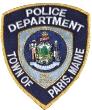 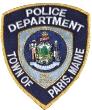 Paris Police Department Additional Applicant Information Form for Permit to Carry Concealed FirearmsApplicant Information:Name & Address:Last:      _	First:      	M.      Mailing Address:      City/Town:                                       State:                                      Zip Code:	     Physical Address:      City/Town:                                       State:                                     Zip Code:      Home Phone #:                                      Cell Phone #      Date of Birth:                                Social Security #:	     Please Click All That Apply:Race:	Asian/Pacific Islander	American/Indian/Alaskan Native Black	White	UnknownSex:	Male    	 FemaleEthnicity:	Hispanic	Not of Hispanic Origin	UnknownDescription Information Height:            Weight:             Hair:             Eyes:      Please Click One:Glasses:	Yes	NoHanded:	Left	RightPrevious Residence Information1st. Previous Address:City/Town:                                            State:                                       Zip Code:      2nd. Previous Address:City/Town:                                           State:	                                      Zip Code:      All information is kept private and confidential. Used for Law Enforcement purposes only.Applicant's Signature	             DateFamily Information: Please Click One:Marital Status:	Single	Married Separated Divorced Widowed/WidowerMaiden Name:     Spouse - Maiden:Last:                                        First:                        Middle:      FatherLast:      	First:                	         Middle:      Mother-Maiden:Last:      	First:                         Middle:      Employment Information: Current Job/Occupation:      Usual Job/Occupation:      Employer/School Name:                                    Telephone:	     Employer/School Address:      City/Town:                                             State:                       Zip Code:     Birth Place Information:Birth Place – City, State and County:      St Mary's Health System St. Mary's Regional Medical Center Authorization for Release of Patient Records or Health Care InformationRevised May 12, 2011Provider's Name:	St. Mary's Regional Center	Provider's Phone: (2071777-8470	Provider's FAX: (207) 777-8958 Address: P.O. Box 291 Lewiston, Maine 04243-0291	X-Ray # 	Lab 	 Patient Name:                                                           Date of Birth:                           Medical Record #     Street Address:                                                        City, State, Zip:      I hereby authorize the above-named Provider and those physicians and other clinicians or those associated with or employed by their office in connection with my medical care to disclose my Health Care information to:Purpose of Disclosure: Eligibility for Concealed Firearms Permit — Refusal to sign this release will cause my application for a Concealed weapons Permit to be rejected.Dates of Service: From Any to Present Disclose only the following information (patient must indicate each item to be released/ obtained):OTHER(describe)     Note - No substance abuse treatment or care information may be re-disclosed; each disclosure requires the consent of the patient. All other information that I have authorized to be disclosed may be re-disclosed to others consistent with the purposes above: Yes	 NoThe form in which the information is to be released:X Written/Photocopied/faxed  Verbally  E-Mail address:           Other (describe)      I understand that I can revoke (cancel) this authorization to disclose the above-referenced information at any time, except to the extent that disclosure has been made in reliance upon my authorization before revocation. In order to revoke my authorization, I must send a written notice to: St. Mary's HIMS, P.O. Box 291, LEWISTON, ME 04243. This consent will expire Thirty (30) months from the date hereof, unless I have previously revoked this consent, or unless IHave specified a shorter period for expiration of this Consent, as follows:        . I understand that I may refuse
authorization to disclose all or some health information, but that refusal may result in improper diagnosis or treatment, denial of coverage or a claim for health benefits or other insurance or other adverse consequences. I also understand that if I revoke an authorization to disclose health care information that may be the basis for denial of health benefits or other insurance coverage or benefits. I know that I can review/print the St. Mary's Health System full notice of privacy practices from the WWW.STMARYSMAINE.COM website for more information about my right to revoke this authorization. I understand that I may receive a copy of this Full Notice of Privacy Practices as well as this authorization.STATE OF MAINEAPPLICATION FOR PERMIT TO CARRY CONCEALED FIREARMS (Resident)NEW ($35.00) RENEWAL ($20.00) CHANGE OF ADDRESS ($2.00) For Office Use Only_______________________________________________Check #                       ____$35.00     ____$20.00License #___________________       ____$2.00_______Issue   _____Denied     ______DateExpiration Date (If issued)__________________Knowledge of Handgun Safety:______________DOBBIRTHPLACECITIZENEYE COLORHAIR COLORHTWTSEXRACEPREVIOUS VERSIONS OF THIS FORM ARE OBSOLETE AND SHOULD NOT BE USEDAG Form IR (8/06)	Page 1 of 6Initials________PREVIOUS VERSIONS OF THIS FORM ARE OBSOLETE AND SHOULD NOT BE USEDAG Form IR (8/06)	Page 2 of 6Initials________PREVIOUS VERSIONS OF THIS FORM ARE OBSOLETE AND SHOULD NOT BE USEDAG Form IR (8/06)	Page 3 of 6Initials________PREVIOUS VERSIONS OF THIS FORM ARE OBSOLETE AND SHOULD NOT BE USEDAG Form IR (8/06)	Page 4 of 6Initials________PREVIOUS VERSIONS OF THIS FORM ARE OBSOLETE AND SHOULD NOT BE USEDAG Form IR (8/06)	Page 5 of 6Initials________PREVIOUS VERSIONS OF THIS FORM ARE OBSOLETE AND SHOULD NOT BE USEDAG Form IR (8/06)	Page 6 of 6Initials________DATE: APPLICANT'S FULL NAME:(Typed or printed)APPLICANT'S FULL NAME:(Signature)X_________________________________DATE OF BIRTH OF APPLICANT:     /     /     MAILING ADDRESS OF APPLICANAT:TELEPHONE NUMBER OF APPLICANAT:Issuing Authority: (Individual)Chief Michael MaddenChief Michael MaddenSignature: 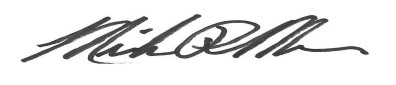 Signature: Issuing Authority (Organization)Paris Police DepartmentParis Police DepartmentParis Police DepartmentParis Police DepartmentMailing Address35 Market Sq., South Paris, ME 0428135 Market Sq., South Paris, ME 0428135 Market Sq., South Paris, ME 0428135 Market Sq., South Paris, ME 04281Issuing Authority Fax #207-743-0549Telephone # to verify receipt of FaxTelephone # to verify receipt of Fax207-743-7448Paris Police Department       35 Market Square        South Paris, ME. 04281Radiology FilmsHIV/AIDS test/counseling recordsOperative NotesMental Health History /TreatmentRadiology ReportPhysician ordersRehabilitation NotesMental Health DischargePathology ReportProvider progress notesDischarge SummaryPsychiatric MedicationLaboratory ReportNursing notesHistory & PhysicalInformation relating toLaboratory and all other test results exceptFacial PhotoMedical Historycommitments, orders,HIV/AIDS mental health and/or drugAll Therapy Notes or select below:Plan of TreatmentAlcohol Drug Abuse Records limited to 6substance abuse resultsPhysicalEmergency Roommonths from date of ConsentRecertificationOccupationalVisitSexually transmitted disease recordsCare PlansSpeechCardiacDietary Records Nursing AssessmentsSexual/Alleged Sexual Abuse Records